Όνομα:……………………….. Ημερομηνία:………………………….Προσωπικές Αντωνυμίες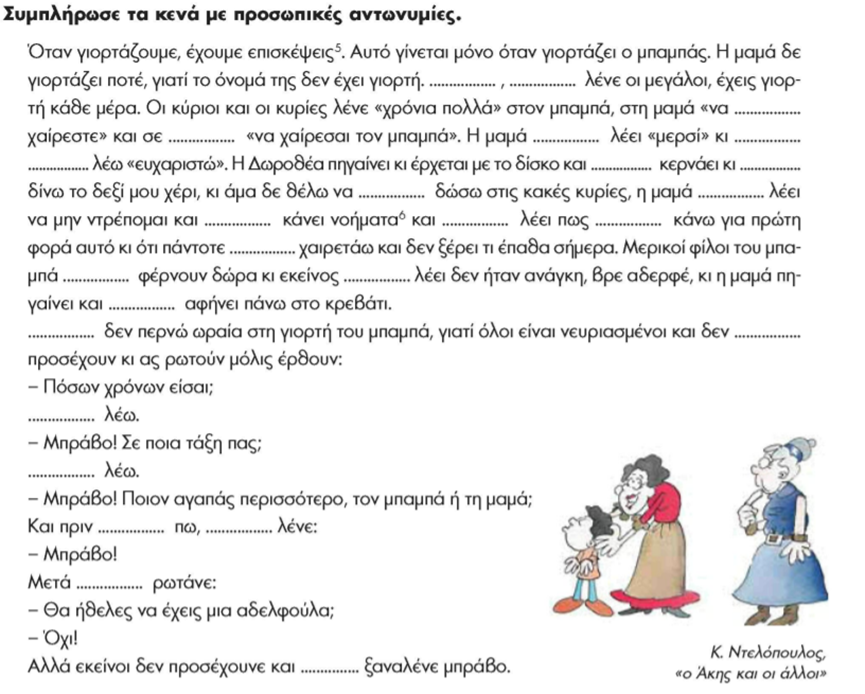 Αυτοπαθείς Αντωνυμίες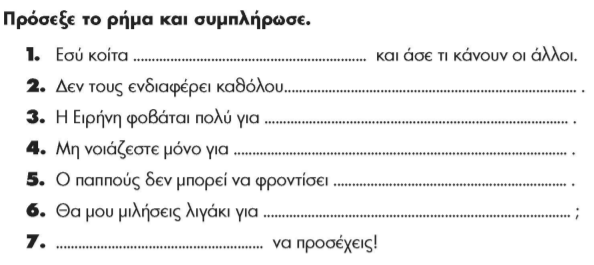 Ερωτηματικές ΑντωνυμίεςΣυμπληρώνω τα παρακάτω κενά με την κατάλληλη ερωτηματική αντωνυμία στον σωστό τύπο: • _________ ώρα αναχωρεί το τρένο για Θεσσαλονίκη; • _________ μέρες πέρασαν από την Πρωτοχρονιά; • Για _________ πράγμα μιλάτε εσείς οι δύο; • _________ θα κάνουμε με τον υπολογιστή που χάλασε; • _________ είναι αυτός που σου τηλεφώνησε; • _________ είναι ο καλύτερός σου φίλος; 